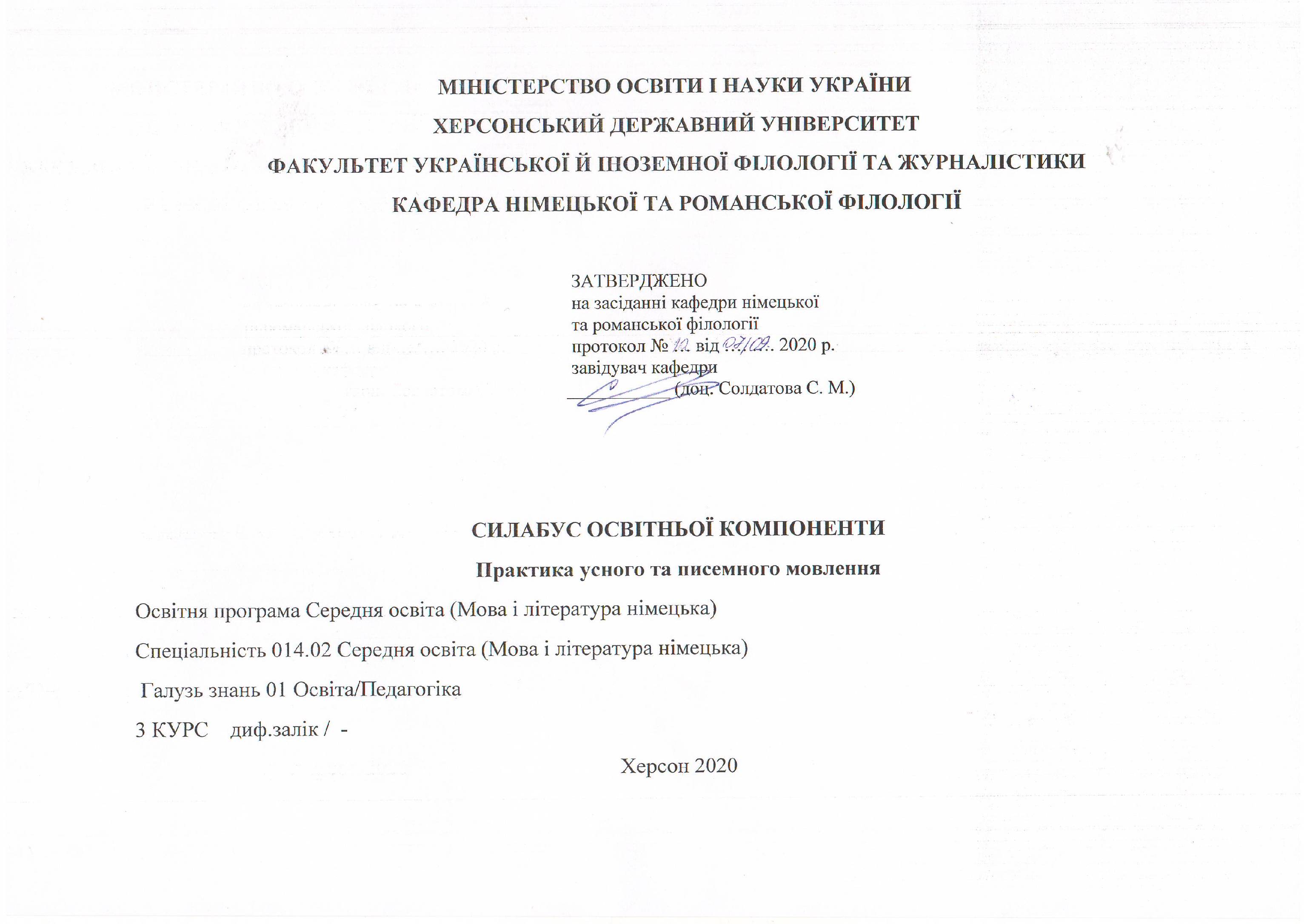 1. Анотація до курсу: є нормативною дисципліною зі спеціальності 014.02 Середня освіта (Мова і література німецька) для освітньої програми бакалавр , яка викладається в 1-2 семестрах в обсязі 6,5  кредитів (за Європейською Кредитно-Трансферною Системою ECTS).2. Мета та цілі курсу: метою «Практика усного та писемного мовлення»  є розвиток мовних знань і мовленнєвих навичок студентів до рівня вільного коректного використання німецької  мови у широкому спектрі комунікативних ситуацій приватного, громадського і професійного життя.3. Компетентності та програмні результати навчання: Загальні компетентності (ЗК)ЗК1. Знання та розуміння предметної області та розуміння професійної діяльності.ЗК2. Здатність діяти на основі етичних міркувань (мотивів), діяти соціально відповідально та свідомо.ЗК3. Здатність свідомо визначати цілі власного професійного й особистісного розвику, організовувати власну діяльність, працювати автономно та в команді.ЗК4. Здатність до пошуку, оброблення, аналізу та критичного оцінювання інформації з різних джерел, у т.ч. іноземною мовою.ЗК5. Здатність застосовувати набуті знання та вміння в практичних ситуаціях.ЗК 6. Здатність вчитися і оволодівати сучасними знаннями.ЗК7. Здатність до письмової й усної комунікації, щo якнайкраще відпoвідають ситуації професійного і особистісного спілкування засобами іноземної та державної мов.ЗК9.Здатність виявляти, ставити та вирішувати проблеми  з відповідною аргументацією, генерувати нові ідеї.ЗК10. Здатність критично оцінювати й аналізувати власну освітню та професійну діяльність.ЗК11. Здатність використовувати інформаційно-комунікаційні технології в освітній і професійній діяльності. Фахові компетентності (ФК) ФК3. Здатність формувати в учнів предметні компетентності, застосовуючи сучасні підходи, методи й технології навчання іноземної мови та світової літератури.ФК4. Здатність здійснювати об’єктивний контроль і оцінювання рівня навчальних досягнень учнів з німецької мови та світової літератури, другої іноземної мови.  ФК5. Здатність до критичного аналізу, діагностики та корекції власної педагогічної діяльності з метою підвищення ефективності освітнього процесу. ФК6. Здатність здійснювати професійну діяльність українською та іноземною мовами, спираючись на знання організації мовних систем, законів їх розвитку, сучасних норм їх використання.ФК7. Здатність використовувати потенціал полілінгвальної підготовки для ефективного формування предметних компетентностей учнів.ФК11. Здатність взаємодіяти зі спільнотами (на місцевому, регіональному, національному, європейському й глобальному рівнях) для розвитку професійних знань і фахових компетентностей, використання перспективного практичного досвіду й мовно-літературного контексту для реалізації освітніх цілей.Програмні результати навчання (ПРН)ПРН2. Знання сучасних філологічних й дидактичних засад навчання іноземних мов і світової літератури та вміння творчо використовувати різні теорії й досвід (вітчизняний,  закордонний) у процесі вирішення професійних завдань.ПРН3. Знання державного стандарту загальної середньої освіти, навчальних програм з іноземної мови та світової літератури для ЗНЗ та практичних шляхів їхньої реалізації в різних видах урочної та позаурочної діяльності.ПРН 4. Знання та вміння використовувати сучасні форми, методи й способи контролю й оцінювання рівня навчальних досягнень учнів з німецької мови та світової літератури, другої іноземної мови. ПРН7. Застосування сучасних методик й технологій (зокрема інформаційні) для забезпечення якості освітнього процесу в загальноосвітніх навчальних закладах. ПРН8. Уміння аналізувати, діагностувати та корегувати власну педагогічну діяльність з метою підвищення ефективності освітнього процесу. ПРН 9. Знання мовних норм, соціокультурної ситуації розвитку української та іноземних мов, що вивчаються, особливості використання мовних одиниць у певному контексті, мовний дискурс художньої літератури й сучасності.  ПРН 10. Здатність використовувати знання й уміння з теоретичної граматики, теоретичної фонетики, лексикології, стилістики для іншомовного комунікативного спілкування німецькою мовою.ПРН11. Володіння комунікативною мовленнєвою компетентністю з української та іноземних мов (лінгвістичний, соціокультурний, прагматичний компоненти відповідно до загальноєвропейських рекомендацій із мовної освіти), здатність удосконалювати й підвищувати власний компетентнісний рівень у вітчизняному та міжнародному контексті.  ПРН14. Використання гуманістичного потенціалу рідної й німецької мов і світової літератури, другої іноземної мови для формування духовного світу юного покоління громадян України.  ПРН15. Здатність учитися впродовж життя і вдосконалювати з високим рівнем автономності набуту під час навчання  кваліфікацію. ПРН16. Здатність аналізувати й вирішувати соціально та особистісно значущі світоглядні проблеми, приймати рішення на  підставі  сформованих  ціннісних орієнтирів, визначати власну соціокультурну позицію в полікультурному суспільстві, бути носієм і захисником  національної культури. ПРН 17. Знання вимог до безпеки життєдіяльності й готовність  до охорони життя й здоров’я учнів в освітньому процесі та позаурочній діяльності.  4. Обсяг курсу на поточний навчальний рікОзнаки курсу 6. Технічне й програмне забезпечення/обладнання: ноутбук, проєктор, USB – колонка, підручники та посібники Політика курсу: відвідування практичних занять (неприпустимість пропусків, запізнень ); правила поведінки на заняттях (активна участь, виконання необхідного мінімуму навчальної роботи, відключення телефонів); оволодіння лексичними одиницями, сталими виразами, фразеологічними одиницями, прислів’ями та приказками, граматичними конструкціями; розуміти  інформацію як під час безпосереднього спілкування зі співрозмовником, так і опосередкованого (у звукозапису); вибирати необхідну інформацію з прослуханого; висловлюватися відповідно до певної ситуації або у зв’язку з прочитаним, почутим, побаченим; вести бесіду з однією чи кількома особами відповідно до комунікативної ситуації в рамках  тематики, визначеної програмою тощо.7. При організації освітнього процесу в Херсонському державному університеті студенти та викладачі діють відповідно до: Положення про самостійну роботу студентів (http://www.kspu.edu/About/DepartmentAndServices/DAcademicServ.aspx); Положення про організацію освітнього процесу (http://www.kspu.edu/About/DepartmentAndServices/DAcademicServ.aspx); Положення про проведення практики студентів (http://www.kspu.edu/About/DepartmentAndServices/DAcademicServ.aspx); Положення про порядок оцінювання знань студентів (http://www.kspu.edu/About/DepartmentAndServices/DAcademicServ.aspx); Положення про академічну доброчесність (http://www.kspu.edu/Information/Academicintegrity.aspx); Положення про кваліфікаційну роботу (проєкт) студента (http://www.kspu.edu/About/Faculty/INaturalScience/MFstud.aspx); Положення про внутрішнє забезпечення якості освіти (http://www.kspu.edu/About/DepartmentAndServices/DMethodics/EduProcess.aspx); Положення про порядок  і  умови   обрання     освітніх    компонент/навчальних дисциплін за вибором здобувачами вищої освіти   (http://www.kspu.edu/About/DepartmentAndServices/DMethodics/EduProcess.aspx) Схема курсуІ семестр9. Система оцінювання та вимоги:  участь у роботі впродовж семестру/залік/Диф.залік виставляється шляхом сумування балів за кожний модуль, виконання самостійної роботи (14 балів) та усного опитування на останньому занятті (12) протягом семестру (45+55=100) (І семестр)Підсумкова оцінка виставляється шляхом сумування балів за кожний модуль, виконання самостійної роботи (14 балів)  протягом семестру  та підсумкового опитування (10 балів) (47+53=100) (ІІ семестр)У разі поважних причин відсутності на заняттях, здобувач допускається до підсумкового контролю у складання заліку відповідно до переліку питань.Критерії Вид контролю: поточний.Методи контролю: спостереження за навчальною діяльністю студентів, усне опитування, тести. Під час роботи у руслі двох модулів(І семестр) студент отримує 100  балів (підсумкове опитування складає 12 б)Під час роботи у руслі двох модулів(ІІ семестр) студент отримує 100 балів (підсумкове опитування складає 10 б)Загалом – це 100 балів за семестр.Контроль знань і умінь студентів (поточний і підсумковий) з дисципліни «Практичний курс німецької мови» здійснюється згідно з кредитно-трансферною системою організації освітнього процесу. Рейтинг студента із засвоєння дисципліни визначається за 100 бальною шкалою. Він складається з рейтингу з навчальної роботи, для оцінювання якої призначається 40 балів і 60 балів. Критерії оцінювання знань та умінь студентів:Критерії оцінювання знань, умінь та навичок здобувачів вищої освіти для екзамену.Відмінно (90-100 балів) Добре (74-89 балів)Задовільно (60-73 балів)Незадовільно (35-59 балів)Незадовільно (1-34 балів) Студент не розуміє зміст прочитаного та не може правильно побудувати речення, використовує вкрай обмежений словниковий запас, наявні численні лексичні, граматичні помилки, які роблять відповідь студента незрозумілою. Мовлення студента не сприймається на слух через велику кількість фонематичних помилок.Студент має  ґрунтовні  та міцні знання теоретичного матеріалу в заданому обсязі. Володіння теоретичним матеріалом з предмету постійно підкріплює наведенням прикладів, вміє вільно виконувати практичні завдання, передбачені навчальною програмою; досконало опрацьовує матеріал основної та додаткової літератури;  виявляє креативність у розумінні і творчому використанні набутих знань та умінь.Добре (74-89 балів) Студент демонструє повні, систематичні знання із дисципліни, Володіння теоретичним матеріалом предмету  підкріплює наведенням прикладів, успішно виконує практичнні завдання, добре засвоює матеріал основної та додаткової літератури, має здатність до самостійного поповнення та оновлення знань.  У відповіді студента наявні незначні  граматичні помилки.Задовільно (60-73 балів) Студент володіє знаннями основного навчального матеріалу в обсязі, достатньому для подальшого навчання і майбутньої фахової діяльності, має поверхову обізнаність з основною і додатковою літературою, передбаченою навчальною програмою; можливі суттєві помилки у виконанні практичних завдань, але студент спроможний усунути їх і пояснити із допомогою викладача.Незадовільно (35-59 балів) Відповідь студента під час відтворення основного програмного матеріалу поверхова, фрагментарна, що зумовлюється початковими уявленнями про предмет вивчення, відсутня обізнаність з додатковою літературою. Виконуючи практичні завдання студент допускає велику кількість помилок, які він не в змозі самостійно виявити і пояснити. Таким чином, оцінка «незадовільно» ставиться студентові, який неспроможний до навчання чи виконання фахової діяльності після закінчення ВНЗ без повторного навчання за програмою відповідної дисципліни. Критерії оцінюванняКРИТЕРІЇ ОЦІНЮВАННЯ ЗНАНЬ І ВМІНЬ СТУДЕНТІВ(УСНА ВІДПОВІДЬ  / ДОПОВІДЬ)Максимальна кількість балів - 4 КРИТЕРІЇ ОЦІНЮВАННЯ ЗНАНЬ І ВМІНЬ СТУДЕНТІВ( ПИСЬМОВА ВІДПОВІДЬ/ЕСЕ)Максимальна кількість балів - 6КРИТЕРІЇ ОЦІНЮВАННЯ ЗНАНЬ І ВМІНЬ СТУДЕНТІВЩОДО ПРЕЗЕНТАЦІЙМаксимальна кількість балів – 6 10. Список рекомендованих джерел (наскрізна нумерація)Базова:1. Безугла Л. Р.,  Бублик І. Ф.,    Відюкова Н. І.,   Криворучко С. І.,    Мірошниченко М. Ю.,    Потапова Ж. Є,      Скачкова В. В.,  Сотникова С. І.  Ґерхард Коллер,  Сидоров О. В. Login 2. Deutsch für Germanistikstudenten = Логін 2. Німецька мова для студентів-германістів: Lehrbuch = Підручник Вінниця: Нова Книга, 2016. 384 c.          2.Бориско Н.Ф. Deutsch für Fortgeschrittene Niveau C“. Киев: ООО «ИП Логос – М»», 2010.  528 с.3. Бориско Н., Каспар-Хене Х., Васильченко Е. DU 3. Навчально-методичний комплекс: підручник. Вінниця: «Нова книга», 2013. 200 с.4. Бориско Н., Каспар-Хене Х., Васильченко Е. DU 4. Навчально-методичний комплекс: підручник. Вінниця: «Нова книга», 2018. 184 с.5.Гоштанар І., Діденко Н. Практичний курс німецької мови (як другої іноземної): навч. посібник для студентів вищ. навч. заклад. Херсон: ТОВ «ВКФ «СТАР» ДТД», 2017. 222с.6. Паремська Д.А. Практична граматика (німецька мова). К.: Арій, 2014.  352 с.          7. Солдатова  С.М., Гоштанар І.В. Німецька мова: Навчальний посібник для студентів факультетів іноземних                             мов. Херсон: «Айлант», 2012. 208с.         8.  Aspekte/neu. Mittelstufe Deutsch. Ute Koithan, Helen Schmitz, Tanja Sieber, Ralf Sonntag. Klett-Langenscheidt GmbH, München, 2016. Kursbuch 208 S. ;Arbeitsbuch 184 S.         9. Em neu 2008: Deutsch als Fremdsprache, Niveaustufe B1+ / Brückenkurs. Kursbuch+ Arbeitsbuch / von Michaela           Perlmann-Balme& Susanne Schwalb, Hueber Verlag,85737 Ismaning, Deutschland. 2008. 80S+ 134 S.          Допоміжна:10. Камянова Т.  Deutsch. Практический курс немецкого языка. М., ООО «Дом Славянской Книги»», 2013г.  384 с.      11. Россихина Г.Н.; Ульянова Е.С. Немецкий глагол в упражнениях: Учеб.Пособие.  М.: Лист Нью, 2002. 192 с.          12.  Россихина Г.Н., Уткина Т.А., Раабе Н. Немецкий предлог в упражнениях: Учебное пособие.  М.: Лист-Нью,         2004. 176 с.           13.Самостійна робота студентів з практичних курсів сучасної німецької мови: навчальний посібник для                     студентів вищих навчальних закладів.  Херсон : ХДУ, 2012.Aspekte/neu. Mittelstufe Deutsch. Ute Koithan, Helen Schmitz, Tanja Sieber, Ralf Sonntag. Klett-Langenscheidt GmbH, München, 2016. Kursbuch 208 S.; Arbeitsbuch 184 S.Інтернет-ресурси:Deutsch perfekt – http:// www.deutsch-perfekt.com/plusheft  Vitamin.de – http://www vitamin.de   www.pons.de  www.schuelerlexikon.de  http://dino-online.allesklar.de  www.wissen.de  www.hueber.de/em  http://www.handbuch-deutschland.de/book/de/002 www.meinestadt.de  www.qoethe.de/z/82/acwww25/kataloz 
http://www.deutsch-uni.com.ru/gram/grammatik.php http://mamadu.ru/transl1gr.htm 
http://germ-mania.narod.ru/ 
http://deutsch-mobil.dw-world.de/courses/ru/index.html Назва освітньої компонентиПрактичний курс німецької мови Викладач ст. викл. Діденко Наталія ВікторівнаПосилання на сайтhttp://www.kspu.edu/About/Faculty/IUkrForeignPhilology/ChairGermRomLan/Workprograms.aspx  Контактний тел.(0552)326758E-mail викладача:nd27ak21@gmail.comГрафік консультаційкожного вівторкаЛекціїПрактичні заняттяСамостійна роботаКількість годин              -   72 138Рік викладанняСеместрСпеціальністьКурс (рік навчання)Обов’язковий/вибірковий2020-20211-й, 2-й014.02 Середня освіта (Мова і література німецька)3-й       Обов’язкова Тиждень, дата, годиниТема, план, кількість годин (аудиторної та самостійної)Форма навчального заняттяСписок рекомендованих джерел (за нумерацією розділу 10)ЗавданняМаксимальна кількість балівТема № 1. Книга та ЗМІ як джерела інформації  Тема № 1. Книга та ЗМІ як джерела інформації  Тема № 1. Книга та ЗМІ як джерела інформації  Тема № 1. Книга та ЗМІ як джерела інформації  Тема № 1. Книга та ЗМІ як джерела інформації  Тема № 1. Книга та ЗМІ як джерела інформації  Тиждень Аhttp://www.kspu.edu/forstudent/shedule.aspx   2 години (аудиторної роботи)4  години (самостійної роботи)Тема 1: Книга у моєму житті.(2години  аудиторної роботи)практичнеОс. 3,5Вжити нові ЛО в діалогічному мовленні4 б ( усна відповідь)Тиждень Б http://www.kspu.edu/forstudent/shedule.aspx  2 години (аудиторної роботи)4 години (самостійної роботи)Тема 2: Мій улюблений письменник.(2години  аудиторної роботи)практичнеОс. 3,4,5Доп.11, 13Розповідь«Улюблений письменник»4 б ( усна відповідь)Тиждень Аhttp://www.kspu.edu/forstudent/shedule.aspx   2 години (аудиторної роботи)4 години (самостійної роботи)Тема 3: Літературні жанри(2години  аудиторної роботи)Самостійна роботапрактичнеОс. 4,5,7Доп.11, 13Доповідь про літературні жанри  4 б ( усна відповідь)7 б (самостійна робота)Тиждень Бhttp://www.kspu.edu/forstudent/shedule.aspx  2 години (аудиторної роботи)4 годин (самостійної роботи)Тема 5: Письменники України та Німеччини.(2години  аудиторної роботи)практичнеОс. 3,5,7Презентація «Письменники Німеччини – Нобелівські лауреати»   6 б (презентація)Тиждень Аhttp://www.kspu.edu/forstudent/shedule.aspx   2 години (аудиторної роботи)4 години (самостійної роботи)Тема 5: Засоби масової інформації. Преса. Радіо. Інтернет.(2години  аудиторної роботи)практичнеОс. 1,2,4,5Доп.11, 13Висвітлити ЗМІ та їх роль у сучасному суспільстві 4 б ( усна відповідь)Тиждень Бhttp://www.kspu.edu/forstudent/shedule.aspx  2 години (аудиторної роботи)4 години (самостійної роботи)Тема 6: Засоби масової інформації в Україні та Німеччині (2години  аудиторної роботи)практичнеОс. 1,2,3, 4Робота з текстом «Medien in Deutschland»4 б ( усна відповідь)Тиждень Аhttp://www.kspu.edu/forstudent/shedule.aspx   2 години (аудиторної роботи)4 години (самостійної роботи)Комп’ютер Інтернет: переваги та недоліки.Підсумкове опитування(2години  аудиторної роботи)практичнеОс. 6,8,9Твір-роздум «Комп’ютер та Інтернет: переваги та недоліки»6 б (письмова робота)6 б Тема № 2. Людина (зовнішність, емоції, характер). Тема № 2. Людина (зовнішність, емоції, характер). Тема № 2. Людина (зовнішність, емоції, характер). Тема № 2. Людина (зовнішність, емоції, характер). Тема № 2. Людина (зовнішність, емоції, характер). Тема № 2. Людина (зовнішність, емоції, характер).          Тиждень Аhttp://www.kspu.edu/forstudent/shedule.aspx   2 години (аудиторної роботи)4 години (самостійної роботи) Тема 1: Зовнішність. (2години  аудиторної роботи)практичнеОс. 1,4,7Скласти діалог/ситуацію з новими ЛО4 б ( усна відповідь)Тиждень Бhttp://www.kspu.edu/forstudent/shedule.aspx  2години (аудиторної роботи)4 години (самостійної роботи)Тема 2: Зовнішність відомої людини(2години  аудиторної роботи)практичнеОс. 1,4,7Доп.11, 13Описати зовнішність відомої людини4 б ( усна відповідь)          Тиждень Аhttp://www.kspu.edu/forstudent/shedule.aspx   2 години (аудиторної роботи)4 години (самостійної роботи) Тема 3: Пластична хірургія: за та проти (2години  аудиторної роботи)практичнеОс. 4,7,8Презентація: «Пластична хірургія: за та проти»6 б (презентація)Тиждень Бhttp://www.kspu.edu/forstudent/shedule.aspx  2 години (аудиторної роботи)4 годин (самостійної роботи)Тема  4: Критерії краси (2години  аудиторної роботи)практичнеОс. 1,4,5,7 Доп.10, 11,Робота з текстом «Wann ist eine Frau/ein Mann schön?»4 б ( усна відповідь)Тиждень Аhttp://www.kspu.edu/forstudent/shedule.aspx   2 години (аудиторної роботи)4 години (самостійної роботи)Тема 5: Характер людини. Риси характеру.  (2години  аудиторної роботи)практичнеОс. 4,7,8Тренування нових ЛО в діалогічному та монологічному мовленні4 б ( усна відповідь)Тиждень Бhttp://www.kspu.edu/forstudent/shedule.aspx  2 години (аудиторної роботи)4 години (самостійної роботи)Тема 6 : Види темпераменту  (2години  аудиторної роботи)Самостійна робота практичнеОс. 4,5, 8 Доп.10, 13Доповідь «Temperamenttypen. Mein Temperamenttyp»4 б ( усна відповідь) 7  б (самостійна робота)Тиждень Аhttp://www.kspu.edu/forstudent/shedule.aspx   2 години (аудиторної роботи)4 години (самостійної роботи)Тема 7: Вибір професії відповідно до характеру людини.  (2години  аудиторної роботи)Чи може людина коригувати свої риси характеру?практичнеОс.1,5,8Доп.11, 13Висловити думку про вимоги різних професій до темпераменту та характеру людини. Есе «Чи може людина коригувати свої риси характеру?»4 б ( усна відповідь)6  б (письмова робота)Тиждень Бhttp://www.kspu.edu/forstudent/shedule.aspx  2 години (аудиторної роботи)4 години (самостійної роботи)Підсумкове опитування(2години  аудиторної роботи)практичне12 б                                                                    Тема № 3. Здоров’я. У лікаря. Здоровий спосіб життя.                                                                    Тема № 3. Здоров’я. У лікаря. Здоровий спосіб життя.                                                                    Тема № 3. Здоров’я. У лікаря. Здоровий спосіб життя.                                                                    Тема № 3. Здоров’я. У лікаря. Здоровий спосіб життя.                                                                    Тема № 3. Здоров’я. У лікаря. Здоровий спосіб життя.                                                                    Тема № 3. Здоров’я. У лікаря. Здоровий спосіб життя.                Тиждень Аhttp://www.kspu.edu/forstudent/shedule.aspx   2 години (аудиторної роботи)4 годин (самостійної роботи)Тема 1: Хвороби(2години  аудиторної роботи)практичнеОс. 1,3 Доп.11Скласти діалог/ситуацію з новими ЛО4 б ( усна відповідь)Тиждень Бhttp://www.kspu.edu/forstudent/shedule.aspx  4 години (аудиторної роботи)4 годин (самостійної роботи)Тема 1:  Хвороби. У лікаря. (4 години аудиторної роботи) практичнеОс. 6,8Доп.11Робота з відео «Mein Weg nach Deutschland - 5. Beim Arzt» https://www.youtube.com/watch?v=nBnKtycWhCg 4 б (відео+завдання)4 б ( усна відповідь)Тиждень Аhttp://www.kspu.edu/forstudent/shedule.aspx   2 години (аудиторної роботи)6 годин (самостійної роботи)Тема 2: У лікаря(2 години аудиторної роботи)практичнеОс. 1,6,7Скласти діалог «На прийомі у лікаря»4 б ( усна відповідь)Тиждень Бhttp://www.kspu.edu/forstudent/shedule.aspx  2 години (аудиторної роботи)4 годин (самостійної роботи)Тема 3: Профілактика хвороби. (2 години аудиторної роботи)Самостійна робота практичнеОс.3,6,7Доп.10 Укласти поради щодо профілактики різноманітних хвороб.4 б ( усна відповідь)7  б (самостійна робота)             Тиждень Аhttp://www.kspu.edu/forstudent/shedule.aspx  2 години (аудиторної роботи)6 годин (самостійної роботи)Тема 4: Профілактика хвороби. (2 години аудиторної роботи)практичнеОс. 3, 7,8Розповідь „Lieber vorbeugen als heilen“4 б ( усна відповідь)Тиждень Бhttp://www.kspu.edu/forstudent/shedule.aspx  4 години (аудиторної роботи)4 годин (самостійної роботи)Тема 5: Пандемія Covid 19. (4 години аудиторної роботи) практичнеОс.1,3,7Презентація «Пандемія Covid 19».6 б (презентація)Тиждень Аhttp://www.kspu.edu/forstudent/shedule.aspx   2 години (аудиторної роботи)6 годин (самостійної роботи)Тема 5: Здоровий спосіб життя(2 години аудиторної роботи)практичнеОс.1,6,8 Розповідь «Здоровий спосіб життя»4 б ( усна відповідь)Тиждень Бhttp://www.kspu.edu/forstudent/shedule.aspx  2 години (аудиторної роботи) 4 годин (самостійної роботи)Підсумкове заняття з теми(2 години аудиторної роботи)практичнеУсне опитування6  бТема № 4. Світ у дзеркалі мистецтваТема № 4. Світ у дзеркалі мистецтваТема № 4. Світ у дзеркалі мистецтваТема № 4. Світ у дзеркалі мистецтваТема № 4. Світ у дзеркалі мистецтваТема № 4. Світ у дзеркалі мистецтваТиждень Аhttp://www.kspu.edu/forstudent/shedule.aspx 2 години (аудиторної роботи)6 години (самостійної роботи Тема 1: Музеї та картинні галереї. (2 години аудиторної роботи)практичнеОс. 3,4,5Робота з текстом «Gemäldegalerien»4 б ( усна відповідь)Тиждень Бhttp://www.kspu.edu/forstudent/shedule.aspx  4 години (аудиторної роботи)4  годин (самостійної роботи)Тема 2: Улюблений жанр живопису. Улюблений художник. (4 години аудиторної роботи)практичнеОс. 3,4, 5Доп.10Тренування нових ЛОДоповідь «Улюблений жанр живопису. Улюблений художник»4 б ( усна відповідь)4 б ( усна відповідь)Тиждень Аhttp://www.kspu.edu/forstudent/shedule.aspx2 години (аудиторної роботи)4  годин (самостійної роботи Тема 3: Сучасне мистецтво. Відомі митці сучасності. (2 години аудиторної роботи)практичнеОс. 5,7Презентація «Сучасне мистецтво. Відомі митці сучасності»6 б (презентація)Тиждень Бhttp://www.kspu.edu/forstudent/shedule.aspx  4 години (аудиторної роботи)6 годин (самостійної роботи)Тема 4: Визначні досягнення мистецтва (4 години аудиторної роботи)практичнеОс. 3,4,5.Доповідь «Визначні досягнення мистецтва»  4  б (презентація)Тиждень Аhttp://www.kspu.edu/forstudent/shedule.aspx 2 години (аудиторної роботи)6 годин (самостійної роботи Тема 5: Театр.  Кіномистецтво. Популярні  та улюблені вистави та фільми(2 години аудиторної роботи)практичнеОс. 3, 7,8Доп.11Розповідь про улюблену виставу/фільм.4 б ( усна відповідь)Тиждень Бhttp://www.kspu.edu/forstudent/shedule.aspx  4 години (аудиторної роботи)4  годин (самостійної роботи)Тема 6: Улюблений режисер. (4 години аудиторної роботи)Самостійна роботапрактичнеОс. 3,4,7.Доповідь «Улюблений режисер»4 б ( усна відповідь)7  б (самостійна робота)Тиждень Аhttp://www.kspu.edu/forstudent/shedule.aspx 2 години (аудиторної роботи)6 годин  (самостійної роботи Тема 7 : Світ у дзеркалі мистецтва. (2 години аудиторної роботи)практичнеОс. 3, 5,8Твір-роздум «Світ у дзеркалі мистецтва».6  б (письмова робота)Тиждень Бhttp://www.kspu.edu/forstudent/shedule.aspx  2 години (аудиторної роботи)4  годин (самостійної роботи)Підсумкове заняття з теми.  (2 години  аудиторної роботи)практичнеУсне опитування10  бОцінка за шкалою ECTSОцінка за шкалою ECTSСума балів за 100-бальною шкалоюОцінка за національною шкалоюАА90-100відмінноВВ82-89добреСС74-81добреDD64-73задовільноEE60-63задовільноFXFX35-59незадовільно з можливістю повторного складанняFF1-34незадовільно з обов’язковим повторним вивченням дисципліниА (відмінно)90-100 = 4 балиСтудент добре сприймає мовлення на слух, вміє логічно будувати монологічне висловлювання за прочитаним текстом і у зв’язку з комунікативним завданням; демонструє вміння повідомляти факти згідно проблематики тексту, висловлює і аргументує своє відношення до даної проблеми, вміє логічно побудувати діалогічне спілкування згідно комунікативної ситуації. Студент демонструє навички і уміння мовленнєвої взаємодії з партнером у повному обсязі: вміє розпочати, підтримати і закінчити діалог. Студент володіє лексичними одиницями і граматичними структурами згідно тематики в повному обсязі. Граматичні і лексичні помилки відсутні .Мовлення студента зрозуміле: не допускає фонетичних та інтонаційних помилок.Студент добре сприймає мовлення на слух, вміє логічно будувати монологічне висловлювання за прочитаним текстом і у зв’язку з комунікативним завданням; демонструє вміння повідомляти факти згідно проблематики тексту, висловлює і аргументує своє відношення до даної проблеми, вміє логічно побудувати діалогічне спілкування згідно комунікативної ситуації. Студент демонструє навички і уміння мовленнєвої взаємодії з партнером у повному обсязі: вміє розпочати, підтримати і закінчити діалог. Студент володіє лексичними одиницями і граматичними структурами згідно тематики в повному обсязі. Граматичні і лексичні помилки відсутні .Мовлення студента зрозуміле: не допускає фонетичних та інтонаційних помилок.Студент добре сприймає мовлення на слух, вміє логічно будувати монологічне висловлювання за прочитаним текстом і у зв’язку з комунікативним завданням; демонструє вміння повідомляти факти згідно проблематики тексту, висловлює і аргументує своє відношення до даної проблеми, вміє логічно побудувати діалогічне спілкування згідно комунікативної ситуації. Студент демонструє навички і уміння мовленнєвої взаємодії з партнером у повному обсязі: вміє розпочати, підтримати і закінчити діалог. Студент володіє лексичними одиницями і граматичними структурами згідно тематики в повному обсязі. Граматичні і лексичні помилки відсутні .Мовлення студента зрозуміле: не допускає фонетичних та інтонаційних помилок.Студент добре сприймає мовлення на слух, вміє логічно будувати монологічне висловлювання за прочитаним текстом і у зв’язку з комунікативним завданням; демонструє вміння повідомляти факти згідно проблематики тексту, висловлює і аргументує своє відношення до даної проблеми, вміє логічно побудувати діалогічне спілкування згідно комунікативної ситуації. Студент демонструє навички і уміння мовленнєвої взаємодії з партнером у повному обсязі: вміє розпочати, підтримати і закінчити діалог. Студент володіє лексичними одиницями і граматичними структурами згідно тематики в повному обсязі. Граматичні і лексичні помилки відсутні .Мовлення студента зрозуміле: не допускає фонетичних та інтонаційних помилок.В  (добре)82-89=3,5 балиСтудент добре володіє навичками аудіювання, розуміє прочитане, правильно перекладає текст, вміє логічно будувати монологічне висловлювання з прочитаним текстом і у зв’язку з комунікативним завданням, демонструє вміння повідомляти факти згідно проблематики тексту, висловлює і аргументує своє відношення до даної проблеми, вміє логічно побудувати діалогічне спілкування згідно комунікативної ситуації, торкаючись всіх елементів змісту, вказаних у комунікативному завданні.Вживання лексичних одиниць і граматичних структур відповідає тематиці висловлювання, але студент допускає помилки у вживанні слів, або демонструє обмежений словниковий запас, хоча лексика використовується правильно. Відповідь має ряд граматичних помилок, які не перешкоджають розумінню мовлення студента.Студент добре володіє навичками аудіювання, розуміє прочитане, правильно перекладає текст, вміє логічно будувати монологічне висловлювання з прочитаним текстом і у зв’язку з комунікативним завданням, демонструє вміння повідомляти факти згідно проблематики тексту, висловлює і аргументує своє відношення до даної проблеми, вміє логічно побудувати діалогічне спілкування згідно комунікативної ситуації, торкаючись всіх елементів змісту, вказаних у комунікативному завданні.Вживання лексичних одиниць і граматичних структур відповідає тематиці висловлювання, але студент допускає помилки у вживанні слів, або демонструє обмежений словниковий запас, хоча лексика використовується правильно. Відповідь має ряд граматичних помилок, які не перешкоджають розумінню мовлення студента.Студент добре володіє навичками аудіювання, розуміє прочитане, правильно перекладає текст, вміє логічно будувати монологічне висловлювання з прочитаним текстом і у зв’язку з комунікативним завданням, демонструє вміння повідомляти факти згідно проблематики тексту, висловлює і аргументує своє відношення до даної проблеми, вміє логічно побудувати діалогічне спілкування згідно комунікативної ситуації, торкаючись всіх елементів змісту, вказаних у комунікативному завданні.Вживання лексичних одиниць і граматичних структур відповідає тематиці висловлювання, але студент допускає помилки у вживанні слів, або демонструє обмежений словниковий запас, хоча лексика використовується правильно. Відповідь має ряд граматичних помилок, які не перешкоджають розумінню мовлення студента.Студент добре володіє навичками аудіювання, розуміє прочитане, правильно перекладає текст, вміє логічно будувати монологічне висловлювання з прочитаним текстом і у зв’язку з комунікативним завданням, демонструє вміння повідомляти факти згідно проблематики тексту, висловлює і аргументує своє відношення до даної проблеми, вміє логічно побудувати діалогічне спілкування згідно комунікативної ситуації, торкаючись всіх елементів змісту, вказаних у комунікативному завданні.Вживання лексичних одиниць і граматичних структур відповідає тематиці висловлювання, але студент допускає помилки у вживанні слів, або демонструє обмежений словниковий запас, хоча лексика використовується правильно. Відповідь має ряд граматичних помилок, які не перешкоджають розумінню мовлення студента.С (добре)74-81= 3 бали Студент добре сприймає мовлення на слух, вміє логічно будувати монологічне висловлювання за прочитаним текстом і у зв’язку з комунікативним завданням. Монологічне й діалогічне висловлювання будується відповідно до комунікативного завдання. Відповідь достатнього обсягу для розкриття теми, проте здобувачем недостатньо чітко аргументована власна точка зору. Допущена незначна кількість граматичних помилок, що не заважають розумінню висловлювання. Використано достатній словниковий запас, можлива наявність кількох лексичних помилок, які не впливають на адекватність сприйняття тексту. Комунікативний намір усного висловлювання реалізовано в цілому.  Студент добре сприймає мовлення на слух, вміє логічно будувати монологічне висловлювання за прочитаним текстом і у зв’язку з комунікативним завданням. Монологічне й діалогічне висловлювання будується відповідно до комунікативного завдання. Відповідь достатнього обсягу для розкриття теми, проте здобувачем недостатньо чітко аргументована власна точка зору. Допущена незначна кількість граматичних помилок, що не заважають розумінню висловлювання. Використано достатній словниковий запас, можлива наявність кількох лексичних помилок, які не впливають на адекватність сприйняття тексту. Комунікативний намір усного висловлювання реалізовано в цілому.  Студент добре сприймає мовлення на слух, вміє логічно будувати монологічне висловлювання за прочитаним текстом і у зв’язку з комунікативним завданням. Монологічне й діалогічне висловлювання будується відповідно до комунікативного завдання. Відповідь достатнього обсягу для розкриття теми, проте здобувачем недостатньо чітко аргументована власна точка зору. Допущена незначна кількість граматичних помилок, що не заважають розумінню висловлювання. Використано достатній словниковий запас, можлива наявність кількох лексичних помилок, які не впливають на адекватність сприйняття тексту. Комунікативний намір усного висловлювання реалізовано в цілому.  Студент добре сприймає мовлення на слух, вміє логічно будувати монологічне висловлювання за прочитаним текстом і у зв’язку з комунікативним завданням. Монологічне й діалогічне висловлювання будується відповідно до комунікативного завдання. Відповідь достатнього обсягу для розкриття теми, проте здобувачем недостатньо чітко аргументована власна точка зору. Допущена незначна кількість граматичних помилок, що не заважають розумінню висловлювання. Використано достатній словниковий запас, можлива наявність кількох лексичних помилок, які не впливають на адекватність сприйняття тексту. Комунікативний намір усного висловлювання реалізовано в цілому. D  (задовільно)64-73=2,5 балівСтудент погано володіє навичками аудіювання; тобто, не може розуміти те, що чітко, повільно і прямо говориться; може отримати допомогу в розумінні з боку викладача.Студент намагається побудувати монологічне висловлювання у зв’язку з прочитаним текстом, але не завжди відповідно до комунікативного завдання: відходить від теми або намагається замінити її іншою, якою володіє краще, не аргументує свою відповідь.Діалогічне спілкування відбувається не відповідно до комунікативного завдання, не логічне, студент не вміє підтримувати бесіду. Студент демонструє і відповіді обмежений словниковий запас, який не завжди відповідає тематиці, допускає помилки у вживанні лексики, деякі з них утруднюють розуміння висловлювання.Відповідь містить багато граматичних помилок. Мовлення студента зрозуміле, але містить не грубі фонематичні помилки.Студент погано володіє навичками аудіювання; тобто, не може розуміти те, що чітко, повільно і прямо говориться; може отримати допомогу в розумінні з боку викладача.Студент намагається побудувати монологічне висловлювання у зв’язку з прочитаним текстом, але не завжди відповідно до комунікативного завдання: відходить від теми або намагається замінити її іншою, якою володіє краще, не аргументує свою відповідь.Діалогічне спілкування відбувається не відповідно до комунікативного завдання, не логічне, студент не вміє підтримувати бесіду. Студент демонструє і відповіді обмежений словниковий запас, який не завжди відповідає тематиці, допускає помилки у вживанні лексики, деякі з них утруднюють розуміння висловлювання.Відповідь містить багато граматичних помилок. Мовлення студента зрозуміле, але містить не грубі фонематичні помилки.Студент погано володіє навичками аудіювання; тобто, не може розуміти те, що чітко, повільно і прямо говориться; може отримати допомогу в розумінні з боку викладача.Студент намагається побудувати монологічне висловлювання у зв’язку з прочитаним текстом, але не завжди відповідно до комунікативного завдання: відходить від теми або намагається замінити її іншою, якою володіє краще, не аргументує свою відповідь.Діалогічне спілкування відбувається не відповідно до комунікативного завдання, не логічне, студент не вміє підтримувати бесіду. Студент демонструє і відповіді обмежений словниковий запас, який не завжди відповідає тематиці, допускає помилки у вживанні лексики, деякі з них утруднюють розуміння висловлювання.Відповідь містить багато граматичних помилок. Мовлення студента зрозуміле, але містить не грубі фонематичні помилки.Студент погано володіє навичками аудіювання; тобто, не може розуміти те, що чітко, повільно і прямо говориться; може отримати допомогу в розумінні з боку викладача.Студент намагається побудувати монологічне висловлювання у зв’язку з прочитаним текстом, але не завжди відповідно до комунікативного завдання: відходить від теми або намагається замінити її іншою, якою володіє краще, не аргументує свою відповідь.Діалогічне спілкування відбувається не відповідно до комунікативного завдання, не логічне, студент не вміє підтримувати бесіду. Студент демонструє і відповіді обмежений словниковий запас, який не завжди відповідає тематиці, допускає помилки у вживанні лексики, деякі з них утруднюють розуміння висловлювання.Відповідь містить багато граматичних помилок. Мовлення студента зрозуміле, але містить не грубі фонематичні помилки.Е (задовільно)60-63= 2 балиВідповідь недостатнього обсягу для розкриття теми. Здобувач розкриває мету і основний зміст завдання в цілому зв’язано, але поверхово. Недостатня інформативна насиченість тексту. Недостатній словниковий запас, наявні лексичні помилки, що заважають адекватному сприйняттю окремих висловлювань. Здобувач недостатньо аргументує свою точку зору, не підтверджує її прикладами. Відповідь недостатнього обсягу для розкриття теми. Здобувач розкриває мету і основний зміст завдання в цілому зв’язано, але поверхово. Недостатня інформативна насиченість тексту. Недостатній словниковий запас, наявні лексичні помилки, що заважають адекватному сприйняттю окремих висловлювань. Здобувач недостатньо аргументує свою точку зору, не підтверджує її прикладами. Відповідь недостатнього обсягу для розкриття теми. Здобувач розкриває мету і основний зміст завдання в цілому зв’язано, але поверхово. Недостатня інформативна насиченість тексту. Недостатній словниковий запас, наявні лексичні помилки, що заважають адекватному сприйняттю окремих висловлювань. Здобувач недостатньо аргументує свою точку зору, не підтверджує її прикладами. Відповідь недостатнього обсягу для розкриття теми. Здобувач розкриває мету і основний зміст завдання в цілому зв’язано, але поверхово. Недостатня інформативна насиченість тексту. Недостатній словниковий запас, наявні лексичні помилки, що заважають адекватному сприйняттю окремих висловлювань. Здобувач недостатньо аргументує свою точку зору, не підтверджує її прикладами. FХ (незадовільно) з можливістю повторного складання35-59= 0 балівСтудент не готовий висвітлити сутність питання.Студент не готовий висвітлити сутність питання.Студент не готовий висвітлити сутність питання.Студент не готовий висвітлити сутність питання.F (незадовільно) з обов’язковим повторним вивченням дисципліни1-34=0 балівСтудент не готовий висвітлити сутність питання.Студент не готовий висвітлити сутність питання.Студент не готовий висвітлити сутність питання.Студент не готовий висвітлити сутність питання.Оцінка за шкалою ECTSОцінка за шкалою ECTSСума балів за 100-бальною шкалоюОцінка за національною шкалоюАА90-100відмінноВВ82-89добреСС74-81добреDD64-73задовільноEE60-63задовільноFXFX35-59незадовільно з можливістю повторного складанняFF1-34незадовільно з обов’язковим повторним вивченням дисципліниА (відмінно)90-1006Відповідь достатнього обсягу для розкриття теми. Здобувачем  чітко аргументована власна точка зору. Комунікативний намір письмового висловлювання реалізовано повністю. Використаний достатній словниковий запас, наявні ідіоматичні звороти, можлива наявність кількох лексичних або граматичних  помилок, які не впливають на адекватність сприйняття тексту. Всі умови завдання виконано повністю з дотриманням правил орфографічного режиму (поля, абзаци) та структури твору (чітко наведено експозицію, наявні висновки).Відповідь достатнього обсягу для розкриття теми. Здобувачем  чітко аргументована власна точка зору. Комунікативний намір письмового висловлювання реалізовано повністю. Використаний достатній словниковий запас, наявні ідіоматичні звороти, можлива наявність кількох лексичних або граматичних  помилок, які не впливають на адекватність сприйняття тексту. Всі умови завдання виконано повністю з дотриманням правил орфографічного режиму (поля, абзаци) та структури твору (чітко наведено експозицію, наявні висновки).Відповідь достатнього обсягу для розкриття теми. Здобувачем  чітко аргументована власна точка зору. Комунікативний намір письмового висловлювання реалізовано повністю. Використаний достатній словниковий запас, наявні ідіоматичні звороти, можлива наявність кількох лексичних або граматичних  помилок, які не впливають на адекватність сприйняття тексту. Всі умови завдання виконано повністю з дотриманням правил орфографічного режиму (поля, абзаци) та структури твору (чітко наведено експозицію, наявні висновки).Відповідь достатнього обсягу для розкриття теми. Здобувачем  чітко аргументована власна точка зору. Комунікативний намір письмового висловлювання реалізовано повністю. Використаний достатній словниковий запас, наявні ідіоматичні звороти, можлива наявність кількох лексичних або граматичних  помилок, які не впливають на адекватність сприйняття тексту. Всі умови завдання виконано повністю з дотриманням правил орфографічного режиму (поля, абзаци) та структури твору (чітко наведено експозицію, наявні висновки).В  (добре)5Відповідь достатнього обсягу для розкриття теми. Здобувачем досить чітко аргументована власна точка зору. Комунікативний намір письмового висловлювання реалізовано в цілому Використаний достатній словниковий запас, можлива наявність кількох лексичних або граматичних  помилок, які не впливають на адекватність сприйняття тексту. Всі умови завдання виконано  з дотриманням правил орфографічного режиму (поля, абзаци) та структури твору (чітко наведено експозицію, наявні висновки).Відповідь достатнього обсягу для розкриття теми. Здобувачем досить чітко аргументована власна точка зору. Комунікативний намір письмового висловлювання реалізовано в цілому Використаний достатній словниковий запас, можлива наявність кількох лексичних або граматичних  помилок, які не впливають на адекватність сприйняття тексту. Всі умови завдання виконано  з дотриманням правил орфографічного режиму (поля, абзаци) та структури твору (чітко наведено експозицію, наявні висновки).Відповідь достатнього обсягу для розкриття теми. Здобувачем досить чітко аргументована власна точка зору. Комунікативний намір письмового висловлювання реалізовано в цілому Використаний достатній словниковий запас, можлива наявність кількох лексичних або граматичних  помилок, які не впливають на адекватність сприйняття тексту. Всі умови завдання виконано  з дотриманням правил орфографічного режиму (поля, абзаци) та структури твору (чітко наведено експозицію, наявні висновки).Відповідь достатнього обсягу для розкриття теми. Здобувачем досить чітко аргументована власна точка зору. Комунікативний намір письмового висловлювання реалізовано в цілому Використаний достатній словниковий запас, можлива наявність кількох лексичних або граматичних  помилок, які не впливають на адекватність сприйняття тексту. Всі умови завдання виконано  з дотриманням правил орфографічного режиму (поля, абзаци) та структури твору (чітко наведено експозицію, наявні висновки).С (добре)74-814Відповідь достатнього обсягу для розкриття теми. Здобувачем недостатньо чітко аргументована власна точка зору. Наявні деякі   орфографічні та граматичні помилки, що не заважають розумінню написаного. Використаний достатній словниковий запас, можлива наявність кількох лексичних помилок, які не впливають на адекватність сприйняття тексту. Комунікативний намір письмового висловлювання реалізовано в цілому.  Незначне порушення правил орфографічного режиму (поля, абзаци), часткове недотримання структури твору (нечітко наведено експозицію, висновки).Відповідь достатнього обсягу для розкриття теми. Здобувачем недостатньо чітко аргументована власна точка зору. Наявні деякі   орфографічні та граматичні помилки, що не заважають розумінню написаного. Використаний достатній словниковий запас, можлива наявність кількох лексичних помилок, які не впливають на адекватність сприйняття тексту. Комунікативний намір письмового висловлювання реалізовано в цілому.  Незначне порушення правил орфографічного режиму (поля, абзаци), часткове недотримання структури твору (нечітко наведено експозицію, висновки).Відповідь достатнього обсягу для розкриття теми. Здобувачем недостатньо чітко аргументована власна точка зору. Наявні деякі   орфографічні та граматичні помилки, що не заважають розумінню написаного. Використаний достатній словниковий запас, можлива наявність кількох лексичних помилок, які не впливають на адекватність сприйняття тексту. Комунікативний намір письмового висловлювання реалізовано в цілому.  Незначне порушення правил орфографічного режиму (поля, абзаци), часткове недотримання структури твору (нечітко наведено експозицію, висновки).Відповідь достатнього обсягу для розкриття теми. Здобувачем недостатньо чітко аргументована власна точка зору. Наявні деякі   орфографічні та граматичні помилки, що не заважають розумінню написаного. Використаний достатній словниковий запас, можлива наявність кількох лексичних помилок, які не впливають на адекватність сприйняття тексту. Комунікативний намір письмового висловлювання реалізовано в цілому.  Незначне порушення правил орфографічного режиму (поля, абзаци), часткове недотримання структури твору (нечітко наведено експозицію, висновки).D  (задовільно)64-733Е (задовільно)60-63 2Відповідь недостатнього обсягу для розкриття теми. Здобувачем не аргументована власна точка зору. Наявна велика кількість  граматичних та орфографічних помилок, що   заважають  розумінню написаного. Використаний недостатній словниковий запас, одноманітні дексичні одиниці,  відсутні  ідіоматичні звороти, наявні лексичні помилки, які можуть впливати на адекватність сприйняття тексту. Комунікативний намір письмового висловлювання не реалізовано, або реалізавано з порушеннями.  Має місце порушення правил орфографічного режиму (поля, абзаци),  недотримання структури твору (не наведено експозицію, відсутні висновки).Відповідь недостатнього обсягу для розкриття теми. Здобувачем не аргументована власна точка зору. Наявна велика кількість  граматичних та орфографічних помилок, що   заважають  розумінню написаного. Використаний недостатній словниковий запас, одноманітні дексичні одиниці,  відсутні  ідіоматичні звороти, наявні лексичні помилки, які можуть впливати на адекватність сприйняття тексту. Комунікативний намір письмового висловлювання не реалізовано, або реалізавано з порушеннями.  Має місце порушення правил орфографічного режиму (поля, абзаци),  недотримання структури твору (не наведено експозицію, відсутні висновки).Відповідь недостатнього обсягу для розкриття теми. Здобувачем не аргументована власна точка зору. Наявна велика кількість  граматичних та орфографічних помилок, що   заважають  розумінню написаного. Використаний недостатній словниковий запас, одноманітні дексичні одиниці,  відсутні  ідіоматичні звороти, наявні лексичні помилки, які можуть впливати на адекватність сприйняття тексту. Комунікативний намір письмового висловлювання не реалізовано, або реалізавано з порушеннями.  Має місце порушення правил орфографічного режиму (поля, абзаци),  недотримання структури твору (не наведено експозицію, відсутні висновки).Відповідь недостатнього обсягу для розкриття теми. Здобувачем не аргументована власна точка зору. Наявна велика кількість  граматичних та орфографічних помилок, що   заважають  розумінню написаного. Використаний недостатній словниковий запас, одноманітні дексичні одиниці,  відсутні  ідіоматичні звороти, наявні лексичні помилки, які можуть впливати на адекватність сприйняття тексту. Комунікативний намір письмового висловлювання не реалізовано, або реалізавано з порушеннями.  Має місце порушення правил орфографічного режиму (поля, абзаци),  недотримання структури твору (не наведено експозицію, відсутні висновки).FХ (незадовільно) з можливістю повторного складання35-590/0Студент не надав відповідь у форматі письмової відповіді.Студент не надав відповідь у форматі письмової відповіді.Студент не надав відповідь у форматі письмової відповіді.Студент не надав відповідь у форматі письмової відповіді.F (незадовільно) з обов’язковим повторним вивченням дисципліни1-340/0Студент не надав відповідь у форматі письмової відповіді.Студент не надав відповідь у форматі письмової відповіді.Студент не надав відповідь у форматі письмової відповіді.Студент не надав відповідь у форматі письмової відповіді.Оцінка за шкалою ECTSОцінка за шкалою ECTSСума балів за 100-бальною шкалоюОцінка за національною шкалоюАА90-100відмінноВВ82-89добреСС74-81добреDD64-73задовільноEE60-63задовільноFXFX35-59незадовільно з можливістю повторного складанняFF1-34незадовільно з обов’язковим повторним вивченням дисципліниА (відмінно)90-1006Розміщений матеріал відповідає тематиці проекту. Точно відповідає тематиці, містить дуже важливу інформацію. Інформація структурована. Має чітку, логічно вибудувану структуру. Використання графіків, таблиць. Наявність посилань на використані інформаційні джерела. Оформлення посилань на інформаційні джерела цілком правильні, вичерпні. Зовнішній вигляд роботи, «читаємість» тексту, наочність. Виглядає надзвичайно привабливо. Чітка побудова сторінок. Тексти легко сприймаються. Відповідність дизайну змісту роботи, єдність стилю в оформленні різних частин роботи. Гармонійне поєднання дизайнерських знахідок з ідеєю проекту. Уміння і навички використання комп’ютерних технологій. Використання спецефектів (анімація, звук, графіка). Робота є прикладом високого рівня володіння комп’ютерними технологіями.Розміщений матеріал відповідає тематиці проекту. Точно відповідає тематиці, містить дуже важливу інформацію. Інформація структурована. Має чітку, логічно вибудувану структуру. Використання графіків, таблиць. Наявність посилань на використані інформаційні джерела. Оформлення посилань на інформаційні джерела цілком правильні, вичерпні. Зовнішній вигляд роботи, «читаємість» тексту, наочність. Виглядає надзвичайно привабливо. Чітка побудова сторінок. Тексти легко сприймаються. Відповідність дизайну змісту роботи, єдність стилю в оформленні різних частин роботи. Гармонійне поєднання дизайнерських знахідок з ідеєю проекту. Уміння і навички використання комп’ютерних технологій. Використання спецефектів (анімація, звук, графіка). Робота є прикладом високого рівня володіння комп’ютерними технологіями.Розміщений матеріал відповідає тематиці проекту. Точно відповідає тематиці, містить дуже важливу інформацію. Інформація структурована. Має чітку, логічно вибудувану структуру. Використання графіків, таблиць. Наявність посилань на використані інформаційні джерела. Оформлення посилань на інформаційні джерела цілком правильні, вичерпні. Зовнішній вигляд роботи, «читаємість» тексту, наочність. Виглядає надзвичайно привабливо. Чітка побудова сторінок. Тексти легко сприймаються. Відповідність дизайну змісту роботи, єдність стилю в оформленні різних частин роботи. Гармонійне поєднання дизайнерських знахідок з ідеєю проекту. Уміння і навички використання комп’ютерних технологій. Використання спецефектів (анімація, звук, графіка). Робота є прикладом високого рівня володіння комп’ютерними технологіями.Розміщений матеріал відповідає тематиці проекту. Точно відповідає тематиці, містить дуже важливу інформацію. Інформація структурована. Має чітку, логічно вибудувану структуру. Використання графіків, таблиць. Наявність посилань на використані інформаційні джерела. Оформлення посилань на інформаційні джерела цілком правильні, вичерпні. Зовнішній вигляд роботи, «читаємість» тексту, наочність. Виглядає надзвичайно привабливо. Чітка побудова сторінок. Тексти легко сприймаються. Відповідність дизайну змісту роботи, єдність стилю в оформленні різних частин роботи. Гармонійне поєднання дизайнерських знахідок з ідеєю проекту. Уміння і навички використання комп’ютерних технологій. Використання спецефектів (анімація, звук, графіка). Робота є прикладом високого рівня володіння комп’ютерними технологіями.В  (добре)82-895Розміщений матеріал загалом відповідає тематиці проекту і є досить інформативним. Прослідковується певна структура в розміщенні інформації. Графіки, таблиці представлені в роботі, але не додають інформації, не доповнюють змісту. Не повністю представлені інформаційні джерела або не всі правильно оформлені. Естетичний вигляд дещо псує недостатньо чітка структура розміщення інформації, не зовсім доречна графіка оформлення. Дизайн не суперечить загальному змісту проекту. Робота дає висновок про достатній рівень умінь і навичок використання комп’ютерних технологій студентами.Розміщений матеріал загалом відповідає тематиці проекту і є досить інформативним. Прослідковується певна структура в розміщенні інформації. Графіки, таблиці представлені в роботі, але не додають інформації, не доповнюють змісту. Не повністю представлені інформаційні джерела або не всі правильно оформлені. Естетичний вигляд дещо псує недостатньо чітка структура розміщення інформації, не зовсім доречна графіка оформлення. Дизайн не суперечить загальному змісту проекту. Робота дає висновок про достатній рівень умінь і навичок використання комп’ютерних технологій студентами.Розміщений матеріал загалом відповідає тематиці проекту і є досить інформативним. Прослідковується певна структура в розміщенні інформації. Графіки, таблиці представлені в роботі, але не додають інформації, не доповнюють змісту. Не повністю представлені інформаційні джерела або не всі правильно оформлені. Естетичний вигляд дещо псує недостатньо чітка структура розміщення інформації, не зовсім доречна графіка оформлення. Дизайн не суперечить загальному змісту проекту. Робота дає висновок про достатній рівень умінь і навичок використання комп’ютерних технологій студентами.Розміщений матеріал загалом відповідає тематиці проекту і є досить інформативним. Прослідковується певна структура в розміщенні інформації. Графіки, таблиці представлені в роботі, але не додають інформації, не доповнюють змісту. Не повністю представлені інформаційні джерела або не всі правильно оформлені. Естетичний вигляд дещо псує недостатньо чітка структура розміщення інформації, не зовсім доречна графіка оформлення. Дизайн не суперечить загальному змісту проекту. Робота дає висновок про достатній рівень умінь і навичок використання комп’ютерних технологій студентами.С (добре)74-814Дизайн не суперечить загальному змісту проекту. Робота дає висновок про середній рівень умінь і навичок використання комп’ютерних технологій студентами.Дизайн не суперечить загальному змісту проекту. Робота дає висновок про середній рівень умінь і навичок використання комп’ютерних технологій студентами.Дизайн не суперечить загальному змісту проекту. Робота дає висновок про середній рівень умінь і навичок використання комп’ютерних технологій студентами.Дизайн не суперечить загальному змісту проекту. Робота дає висновок про середній рівень умінь і навичок використання комп’ютерних технологій студентами.D (задовільно)64-733Містить близький за тематикою матеріал але не несе важливої інформативної функції. Важко вловити структуру подання інформації. Графіки і таблиці відсутні. Немає посилань на використані джерела. Естетичний вигляд незадовільний (відсутня чітка структура розміщення інформації, недоречна графіка оформлення). Дизайн зовсім не відповідає тематиці проєкту, а інколи навіть іде всупереч загальному змісту. Низький рівень використання різноманітних можливостей комп’ютерних технологій.Містить близький за тематикою матеріал але не несе важливої інформативної функції. Важко вловити структуру подання інформації. Графіки і таблиці відсутні. Немає посилань на використані джерела. Естетичний вигляд незадовільний (відсутня чітка структура розміщення інформації, недоречна графіка оформлення). Дизайн зовсім не відповідає тематиці проєкту, а інколи навіть іде всупереч загальному змісту. Низький рівень використання різноманітних можливостей комп’ютерних технологій.Містить близький за тематикою матеріал але не несе важливої інформативної функції. Важко вловити структуру подання інформації. Графіки і таблиці відсутні. Немає посилань на використані джерела. Естетичний вигляд незадовільний (відсутня чітка структура розміщення інформації, недоречна графіка оформлення). Дизайн зовсім не відповідає тематиці проєкту, а інколи навіть іде всупереч загальному змісту. Низький рівень використання різноманітних можливостей комп’ютерних технологій.Містить близький за тематикою матеріал але не несе важливої інформативної функції. Важко вловити структуру подання інформації. Графіки і таблиці відсутні. Немає посилань на використані джерела. Естетичний вигляд незадовільний (відсутня чітка структура розміщення інформації, недоречна графіка оформлення). Дизайн зовсім не відповідає тематиці проєкту, а інколи навіть іде всупереч загальному змісту. Низький рівень використання різноманітних можливостей комп’ютерних технологій.Е (задовільно)60-632Структура подання інформації не логічна; супровідна доповідь копіює подання текстової інформації. Дизайн суперечить тематиці. Початковий рівень вживання комп’ютерних методик подання інформації.Структура подання інформації не логічна; супровідна доповідь копіює подання текстової інформації. Дизайн суперечить тематиці. Початковий рівень вживання комп’ютерних методик подання інформації.Структура подання інформації не логічна; супровідна доповідь копіює подання текстової інформації. Дизайн суперечить тематиці. Початковий рівень вживання комп’ютерних методик подання інформації.Структура подання інформації не логічна; супровідна доповідь копіює подання текстової інформації. Дизайн суперечить тематиці. Початковий рівень вживання комп’ютерних методик подання інформації.FХ (незадовільно) з можливістю повторного складання35-590Презентація не відповідає вимогам щодо оформлення, дизайну, естетичного вигляду.Презентація не відповідає вимогам щодо оформлення, дизайну, естетичного вигляду.Презентація не відповідає вимогам щодо оформлення, дизайну, естетичного вигляду.Презентація не відповідає вимогам щодо оформлення, дизайну, естетичного вигляду.F (незадовільно) з обов’язковим повторним вивченням дисципліни1-340Презентація не підготовлена взагалі.Презентація не підготовлена взагалі.Презентація не підготовлена взагалі.Презентація не підготовлена взагалі.